Publicado en Madrid el 04/07/2024 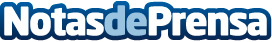 HR Path obtiene una financiación récord de 500 millones de euros de Ardian para acelerar su estrategia de crecimiento internacional y consolidar su posición como líder en Transformación de Recursos HumanosHR Path, líder mundial en consultoría e integración de sistemas de Recursos humanos, anuncia el cierre de una ronda de financiación de 500 millones de euros con Ardian, fondo de inversión privado líder en el mundoDatos de contacto:María GuijarroGPS Imagen y Comunicación, S.L.622836702Nota de prensa publicada en: https://www.notasdeprensa.es/hr-path-obtiene-una-financiacion-record-de-500_1 Categorias: Internacional Nacional Finanzas Madrid Software Recursos humanos Actualidad Empresarial http://www.notasdeprensa.es